План работы стажировочной площадки на 2021 год1.	Данные об образовательном учрежденииМуниципальное бюджетное общеобразовательное учреждение муниципального образования город Краснодар лицей № 90 имени Михаила ЛермонтоваРуководитель, директор лицея В.А. Белоусов2.	Данные об ответственном лице за работу площадкиПавелко Е.И., заместитель директора по УВРТелефон 8(861)-261-78-35 3.	Тема площадки: «Проектирование урока математики на основе системно-деятельностного подхода»4.	Наименование профильной кафедры: кафедра математики и информатики5.	План работы образовательной организации в статусе площадки (с указанием перечня мероприятий и сроков проведения)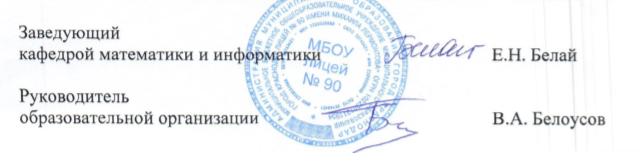 №п/пНаименование мероприятийСроки, место проведениямероприятийКатегория участниковФорма представления итоговых материаловФИО ответственных (исполнителей)Вебинар Методика проведения уроков по обобщению и углублению знаний по предметам при подготовке к ГИА (математика)апрель 2021ГБОУ ИРО Краснодарского краяучителя математики ООПредставление опыта работыПавелко Е.И.Белай Е.Н.Вебинар Методика проведения уроков по обобщению и углублению знаний по предметам при подготовке к ГИА (информатика)апрель 2021ГБОУ ИРО Краснодарского краяучителя информатики ООПредставление опыта работыПавелко Е.И.Митяжин Р.В.Обучение по ДПП ПКОрганизация урочной и внеурочной деятельности по математике в ходе реализации ФГОС ООО и ФГОС СОО ноябрь 2021МБОУ лицей № 90учителя математики ОО Мастер-классы, открытые урокиПавелко Е.И.Белай Е.Н.Вебинар Особенности подготовки выпускников к ЕГЭ в 2022 г. на основе анализа результатов ЕГЭ 2021 г. по предметам (математика)ноябрь 2021ГБОУ ИРО Краснодарского краяучителя математики ООПредставление опыта работыПавелко Е.И.Белай Е.Н.Вебинар Особенности подготовки выпускников к ЕГЭ в 2022 г. на основе анализа результатов ЕГЭ 2021 г. по предметам (математика)ноябрь 2021ГБОУ ИРО Краснодарского краяучителя математики ООПредставление опыта работыПавелко Е.И.Митяжин Р.В.Вебинар Особенности подготовки к ОГЭ 2022 г. по предметам (математика)ноябрь 2021ГБОУ ИРО Краснодарского краяучителя математики ООПредставление опыта работыПавелко Е.И.Белай Е.Н.